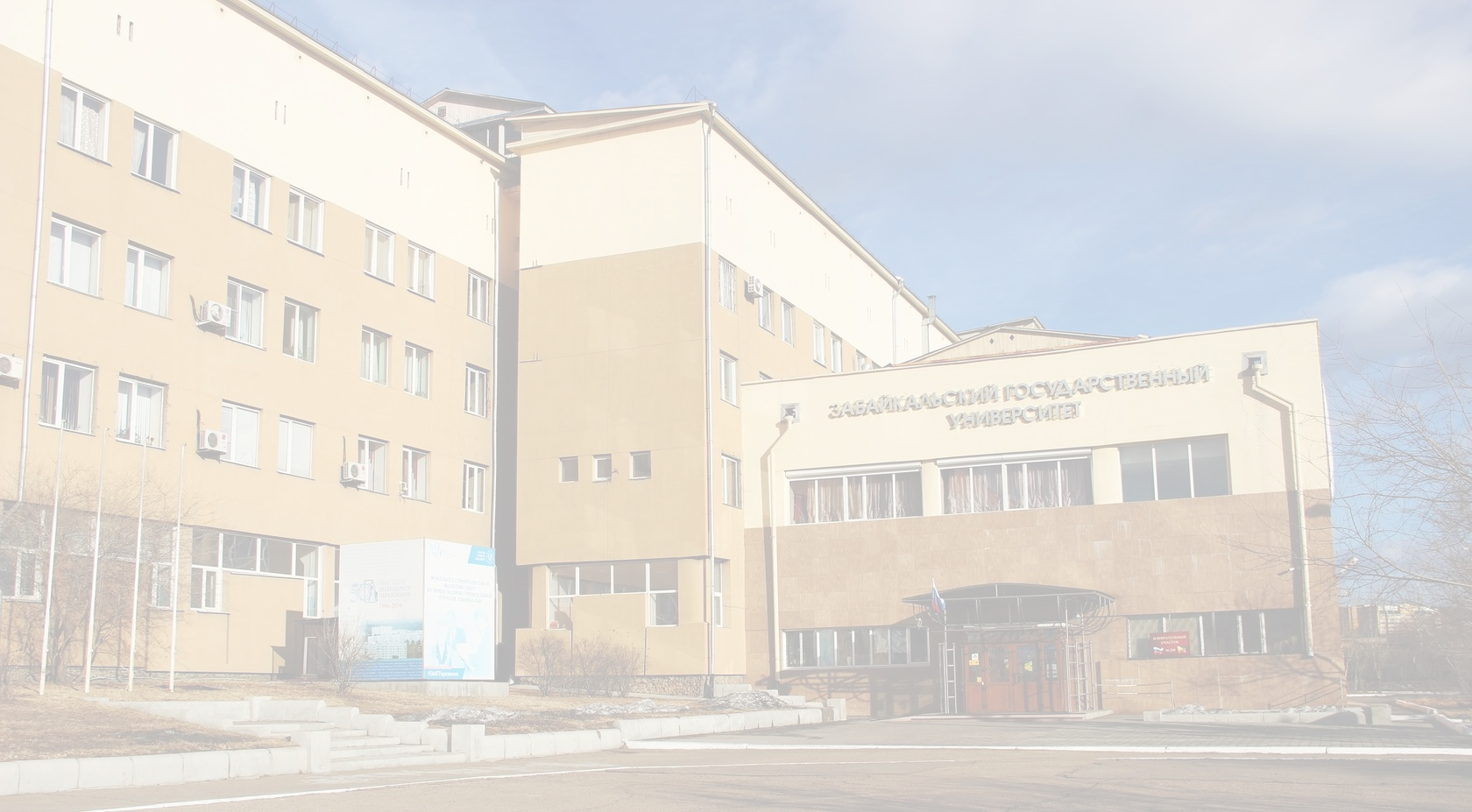 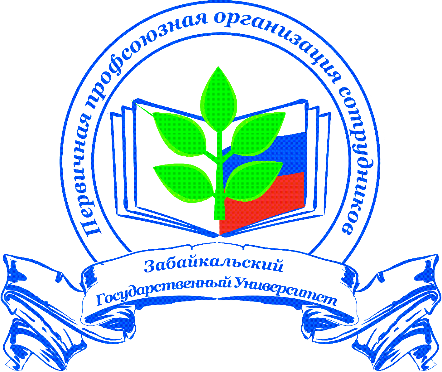 	«У профсоюзов особая роль. Вы законодательно наделены широкими полномочиями для защиты трудовых прав граждан и ваш большой, во многом без всякого преувеличения уникальный опыт надёжного партнёрства с государством в этой сфере невозможно переоценить».                                            В.В. Путин Публичный докладПервичной профсоюзной организации сотрудников Забайкальского государственного университета за 2021 год Профсоюзная деятельность – это фактор, способствующий повышениюрезультативности работы образовательной организации. Профсоюз, работаяв новых условиях развития системы образования, определяет новыеприоритеты. Невозможно работать в профсоюзе, если не понимаешь людей,не вникаешь в их проблемы, не заботишься о психологическом климате в организации.Работа, которая велась в 2021 году по всем направлениям профсоюзной деятельности, носит постоянный характер, но ее формы и методы постоянно развиваются, модернизируются в соответствии с требованиями времени. Важными направлениями в работе ППОС ЗабГУ являются: • Социальная защита; • Экономическая защита; • Правовая защита; • Финансовая помощь; • Информационная работа; • Организационно-методическая помощь; • Охрана труда; • Оздоровление сотрудников ЗабГУ.В структуре профсоюзного комитета на данный момент действует 9 постоянных комиссий и 15 профбюро - это факультеты, АУП, АХЧ, лицей, научная библиотека и гуманитарно-технический колледж. В состав профсоюзного комитета входят 23 человека, включая председателя – Мущенко Е.В.  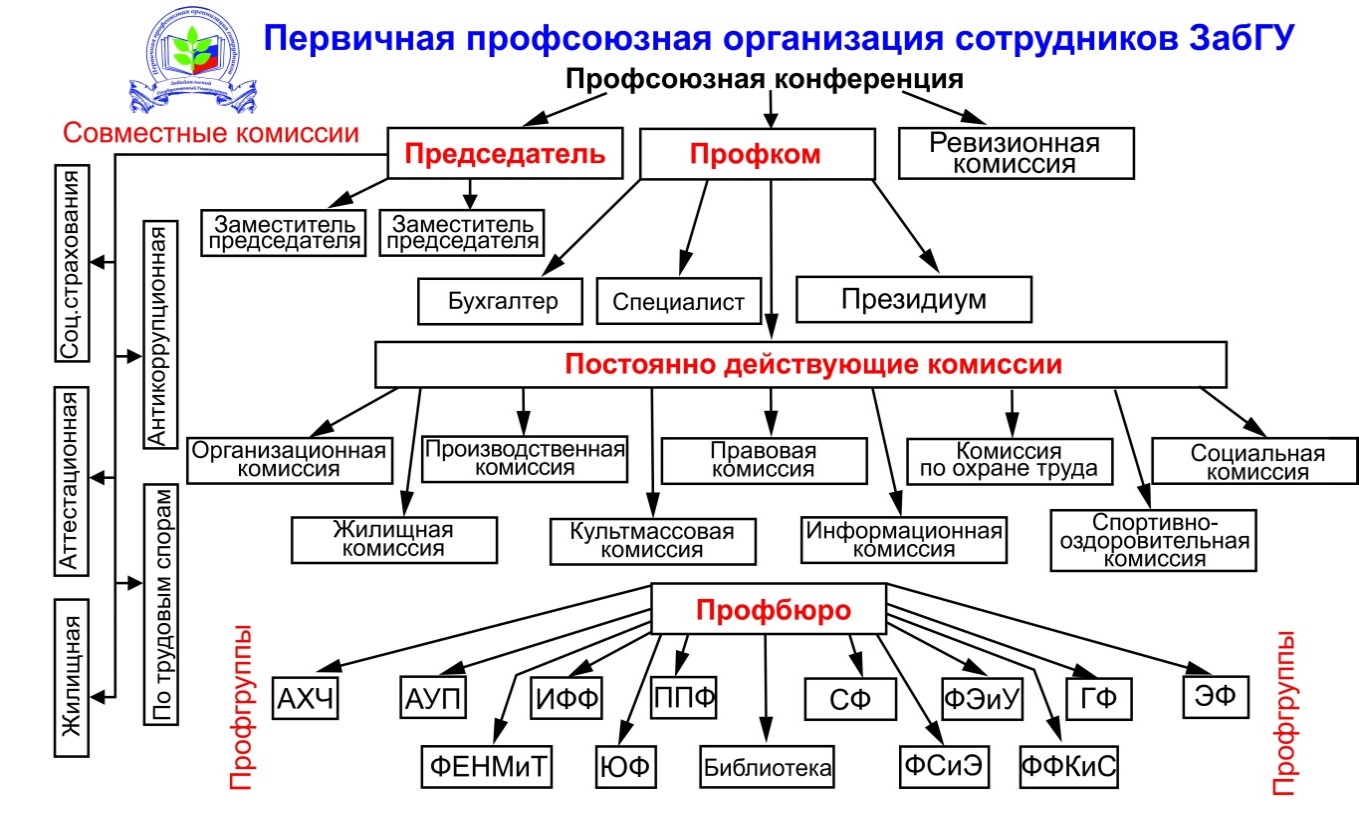  Планирование работы строится на основе рекомендаций краевой организации Профсоюза с включением актуальных мероприятий, памятных дат и направлений деятельности ППОС ЗабГУ, требующих развития. В соответствии с планом работы, заседания президиума профсоюза проводятся 1 раз в месяц и по мере необходимости, заседания президиума профкома – 2 раза в год. Заседания протоколируются, решения принимаются в форме постановлений.27 января на заседании профкома был утвержден бюджет профсоюзной организации на 2021 год и план работы ППОС ЗабГУ, разработанный Профкомом и комиссиями при Профкоме.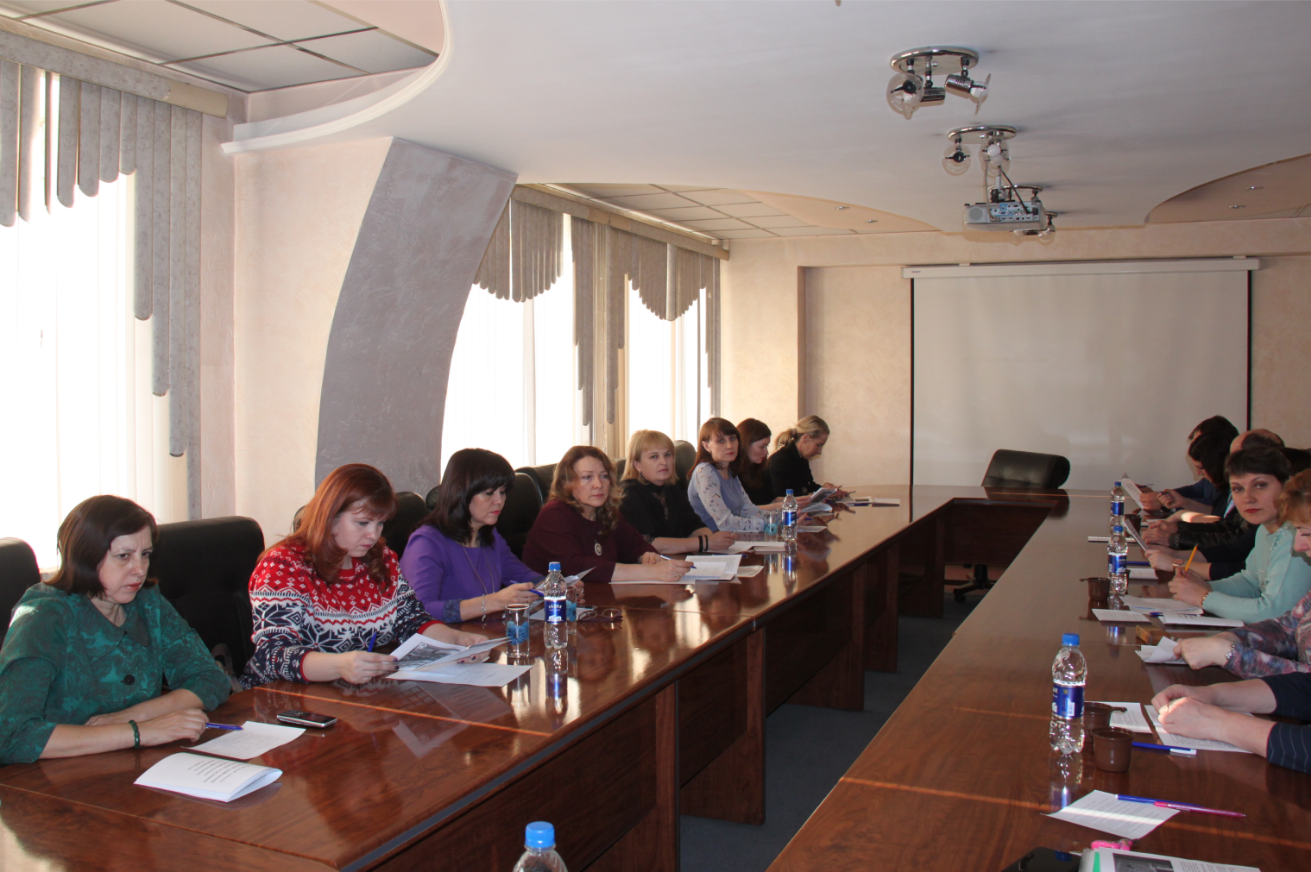 Работа профсоюзного комитета проводилась в соответствии с планом работы и осуществлялась постоянно действующими комиссиями. - Об утверждении Публичного отчёта ППОС ЗабГУ;- Об охране труда и работе уполномоченных по охране труда;- Об участие в опросах и мониторингах;- Об оказание материальной помощи сотрудникам –членам профсоюза- О финансовой деятельности, работе ревизионных комиссий, текущем контроле за поступлением и правильностью отчислений профсоюзных взносов;- Об участие первичной профсоюзной организации в профессиональных и профсоюзных конкурсах;- Организационные вопросы профсоюзной организации, делопроизводство, электронный учет членов профсоюза- Об участии в мероприятиях, посвященных Дню Международной солидарности трудящихся 1 Мая и 76-летию Победы в Великой Отечественной войне, в условиях самоизоляции.- О награждении к 100-летию высшего образования;- О страховании членов- профсоюза от несчастных случаев- О работе с партнерами по карте скидок;- О работе с ветеранами;- О проведение летней и новогодних кампаний.В 2021 году работа профкома велась не только в привычном режиме, но и в онлайн-формате. Из-за введения мер предосторожности и запретов на проведения массовых мероприятий. были отменены традиционные спортивные мероприятия, такие как «Зарница», «Арахлейские игры», традиционная первомайская демонстрация и другие культурно-массовые мероприятия. Тем не менее, члены профсоюзного актива разрабатывали и проводили новые мероприятия.- открытие Года «Спорт. Здоровье. Долголетие». Участие во Всероссийской лыжне;- Спартакиада ППОС ЗабГУ;- Соревнования по лыжным гонкам «Арахлейская лыжня»; - Турнир по настольным спортивным играм среди ППС и сотрудников;- Работа спортивных секций в ФОКе ЗабГУ (аэробика, волейбол, баскетбол, теннис, спортивные игры, стрельба, цигун, шахматы, фитнес, бадминтон, бильярд и т.д)- Новогодний турнир по боулингу среди профсоюзных организаций. Закрытие года. (ППОС ЗабГУ – 2 место)  -турнир для преподавателей и сотрудников ЗабГУ «ЧТО? ГДЕ? КОГДА?»- Конкурс рисунков, посвященных 9 мая «Спасибо деду за победу - Большой детский концерт «ПУСТЬ ВСЕГДА БУДЕТ ДЕТСТВО!»- Конкурс «Новогодний калейдоскоп»- Покупка новогодних подарков.Всего в 2021 году на спортивную и культурно -массовую работу из средств профсоюзного бюджета потрачено 155800 рублей. В ЗабГУ заключен новый Коллективный договор на 2021-2024 гг.Основным инструментом социального партнёрства между работодателем и Первичной профсоюзной организацией сотрудников ЗабГУ является Коллективный договор, который регулирует вопросы условий труда, организации отдыха, предоставления льгот и гарантий работникам образовательного учреждения. Организация жилищно-бытовой работы является важной частью деятельности профсоюзной организации. Представители ППОС входят в состав жилищной комиссии университета и регулярно участвуют в решении вопросов о заселении и переселении сотрудников. Профсоюзная организация взаимодействует с ректором, проректором по административно-хозяйственной работе и проректором по воспитательной и социальной работе не только в вопросах заселения и постановки на учет нуждающихся в жилье сотрудников, но и по вопросам разработки нормативно-правовых документов, взаимодействует с комендантами общежитий и паспортистом и регулярно отрабатывает заявления жилищно-бытового характера.Профсоюзная организация ведёт систематическую работу по оказанию социальной и экономической поддержке членов профсоюза, используя для этого разные механизмы.Каждый член профсоюза имеет возможность воспользоваться скидочной картой у партнеров программы (магазины, организации общепита, фитнес-клубы и другие организации нашего города). Проводится работа по оказанию материальной поддержки членам профсоюза ЗабГУ на основании Положения: "О  порядке оказания материальной помощи" и   производятся выплаты в связи с тяжелым материальным положением; по рождению ребенка; юбилейные даты , свадьба ,  по смерти работников и их близких родственников; лечением работника или его детей дошкольного и школьного возраста при сумме затрат от 15000 рублей.  санаторно- курортное лечение и оздоровление работника в санаториях,  выделяется материальная помощь в связи с перенесенным заболеванием Covid-19 , с  тяжелым материальным положением.  В 2021 году была оказана материальная помощь в размере  991000 рублей членам Профсоюза, обратившимся в профком в связи с финансовыми трудностями. Получена материальная помощь по 284 заявлениям на 991000, руб. Пластиковые карточки заменили много предметов. Сейчас идет цифровизация Общероссийского профсоюза образования, поэтому привычный профсоюзный билет тоже поменяли на карту. Новый билет не только подтверждает членство в профсоюзе. Он дает доступ к федеральной бонусной программе «Профкардс».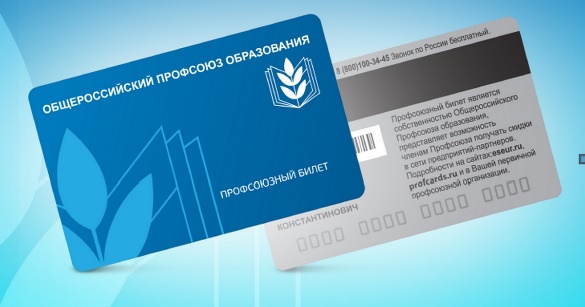 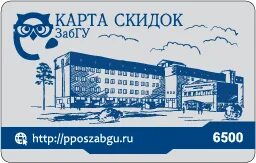 Федеральная программа бонусов и скидок для членов Профсоюза:Более 650 магазинов-партнёровСайт:
profcards.ru  Многоканальный телефон: +7 (800) 600-84-00    Ежемесячно проводится расширение партнерской сети по предоставлению скидок и привилегий членам профсоюза по карте скидок ЗабГУ на территории г.Чита .Все мы и взрослые и дети с нетерпением ждем лета. Планируем  отпуска в этот период, чтобы съездить отдохнуть вместе с детьми. Едем к морю, к родным в деревню, на турбазу, в санаторий. И  наши члены-профсоюза ,чтобы запомнить это время, отдохнуть и окрепнуть пользуются  программами летней оздоровительной кампании Профсоюза .Летний детский отдых детей работников в возрасте от 7 до 15 лет  проходил  в детском   оздоровительном лагере «Энергетик»,  «Самородок», «Орлёнок», «РЮЗ», «Парус», «Арахлей», «Океан» , «Жемчужина», «Союз», «Чайка».  Оздоровление   родителей и их детей проходило в санаториях : «Белокуриха», «Красная талка», «Ялта», «Солнечный берег», «Молоковка», «Дарасун » и «Карповка». На оздоровление и отдых за счет Профсоюза потрачено 152300 рублей - «Организация деятельности выборных коллегиальных органов: комитета и президиума» и заполнение вкладок в АИС;- Семинар ЦС для ответственных за работу в АИС;- вебинар по теме «О применении инструментов реализации проекта «Цифровизация Общероссийского Профсоюза образования»: онлайн-сервис «Прием в Профсоюз» и мобильное приложение АИС «Единый реестр Общероссийского Профсоюза образования». (март 2021 г.);- «Искусство жить без стресса » (декабрь 2021 г.)III Пленум комитета краевой организации профсоюза (февраль 2021г).- семинар по темам (март 2021 г.): «Организационно-уставная деятельность в Профсоюзе» изменения в Уставе Общероссийского Профсоюза образования;«Об актуальных изменениях в трудовом законодательстве»- Семинар Для Председателей Первичных Организаций Профсоюза по темам:О Макете коллективного договора;О проведении первомайской акции профсоюзов в 2021 году;О новой редакции Устава Профсоюза образования	.		 -семинар по теме: «Технология заключения коллективного договора» (ноябрь 2021 г.)- Заседание комиссии по социально-экономическим отношениям; информационной работе, развитию инновационных форм и проектной деятельности;«Организация деятельности выборных коллегиальных органов: комитета и президиума» и заполнение вкладок в АИС;- Семинар ЦС для ответственных за работу в АИС;- вебинар по теме «О применении инструментов реализации проекта «Цифровизация Общероссийского Профсоюза образования»: онлайн-сервис «Прием в Профсоюз» и мобильное приложение АИС «Единый реестр Общероссийского Профсоюза образования». - II всероссийский конкурс лучших практик по пропаганде и формированию здорового образа жизни «Здоровые решения».- конкурс на лучшую организацию физкультурно-оздоровительной работы среди членов профсоюза;- Рейтинг организаций Профсоюза по итогам 2021 г. - На лучшую организацию работы спортивного клуба - Подведение статистических отчетов и коллективно-договорного регулирования;-Мониторинг по вопросам применения Примерного положения Минобрнауки России и норм Отраслевого соглашения по вопросам оплаты труда; - Мониторинг мероприятий по году спорта;- Общепрофсоюзная тематическая проверка по обеспечению защиты прав работников образования и обучающихся на охрану труда и здоровья при проведении занятий по физической культуре и спортом в образовательных организациях;- Проверка по соблюдению противоэпидемиологических мероприятий в образовательных организациях;- Сбор информации о расходовании средств на выполнение мероприятий по охране труда за 2021 г. - опрос о дистанционном обучении.  - по мотивации вступления в профсоюз- культурно-массовой и спортивно-оздоровительной работе- развитие информационной политики и социального партнерства ЧТО ДЕЛАТЬ:-повышать правовую, финансовую и информационную грамотность профсоюзного актива и членов профсоюза- включать своевременно в коллективный договор положения, изменения и дополнения, направленные на достижения конкретных результатов в регулирование социально-трудовых отношений. - совершенствовать деятельность уполномоченных по охране труда от профсоюза по осуществлению профсоюзного контроля по соблюдению требований и норм охраны труда в целях сохранения жизни и здоровья работников.2022 год ставит новые задачи. Искать пути их решения мы будем вместе, конструируя свое будущее исходя из интересов членов профсоюза.Ученый совет, Ректорат, руководителей факультетов, кафедр и других структурных подразделений, профсоюзный актив – Профком, председателей профбюро, профгруппоргов за помощь в работе профсоюзной организации университета. Хотим выразить благодарность ректору университета С.А. Иванову за социальное партнерство и взаимопонимание. Он всегда готов к диалогу, уважительно относится к предложениям профсоюзной организации, старается по возможности помочь. Хотим также поблагодарить Крайком Профсоюза за поддержку и понимание.+ 7 (3022) 21-88-54, 41 -70 -35Сотовый телефон: 89143590461 E-mail: profsoyuz.zabgu@mail.ruВ контакте: https://vk.com/profcom_zabgu Адрес: ул. Александро-Заводская,30 (второй этаж, профком, каб. 215а)ВМЕСТЕ МЫ – СИЛА!СТРУКТУРА ППОСОХВАТ ПРОФСОЮЗНЫМ ЧЛЕНСТВОМКоличество работающих в университете, чел1099Численность членов профсоюза624Численность членов профсоюза (работающих)614Охват профчленством работающих,%55,8Принято в профсоюз29ПЛАНИРОВАНИЕ РАБОТЫЗАСЕДАНИЯ КОМИТЕТОВ БЫЛИ ПОСВЯЩЕНЫ АКТУАЛЬНЫМ ВОПРОСАМ:ГОД ОНЛАЙН –ФОРМАТОВСПОРТИВНЫЕ МЕРОПРИЯТИЯКУЛЬТУРНО-МАССОВАЯ РАБОТАКОЛЛЕКТИВНО-ДОГОВОРНАЯ КАМПАНИЯ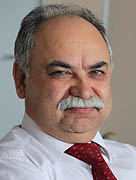 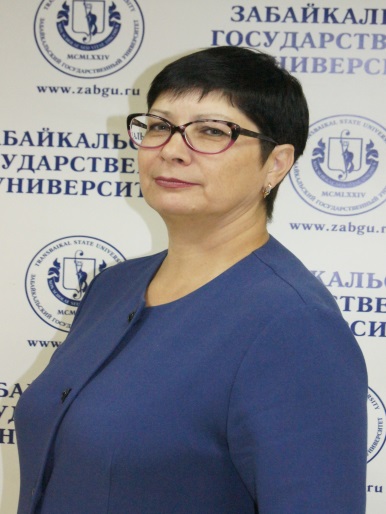 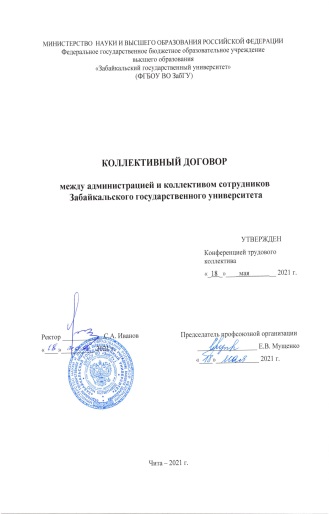 Содержание пункта коллективного договора Информация о предоставлении, чел.Информация о предоставлении, чел.Информация о предоставлении, чел.Содержание пункта коллективного договора на 01.01. 2020 г. На 01.01.2021 На 01.01.2022 Льготная оплата за обучение181718Денежная премия юбилярам928165Денежная премия (стаж)9668118Дополнительные отпуска сотрудникам14714Санаторно-курортное лечение009ЖИЛИЩНО-БЫТОВАЯ РАБОТАСОЦИАЛЬНО-ЭКОНОМИЧЕСКАЯ ПОДДЕРЖКАКоличество обратившихсяРождение ребенка -7Ковид-19 – 63Лечение –60Протезирование- 9Свадьба – 3Юбилейная дата 46Трудная жизненная ситуация - 37ЦИФРОВОЙ ПРОФСОЮЗ НАШЕ ЛЕТОДетский отдых (ДОЛ)  29Оздоровление детей10Санаторно-курортное лечение  9НАГРАЖДЕНИЕНаграждение к 100-летию высшего образованияНаграждение к 100-летию высшего образованияБлагодарность Федерации профсоюза Забайкальского края8Грамота Федерации профсоюза Забайкальского края4Награды крайкомаНаграды крайкомаПочетная грамота7Благодарственное письмо5Грамота за социальное партнерство1Награды ППОС ЗабГУНаграды ППОС ЗабГУБлагодарственное письмо13Почетная грамота22ОБУЧЕНИЕВСЕРОССИЙСКИЕ СЕМИНАРЫ (ОНЛАЙН)НАША УЧЕБАКОНКУРСЫМОНИТОРИНГИ. ОПРОСЫ (проверки)НАШИ ПЛАНЫ, НОВЫЕ ПРОЕКТЫ:БЛАГОДАРИМКАК НАС НАЙТИ